(Organisation Name)Organisational PlanDate: (Date)ContentsExecutive summaryThe Executive Summary provides an overview of the key points contained in the Plan. Key information includes:The purpose of the organisation – Mission and VisionWhere the business is in its current lifecycle - startup, growing, redirectionThe key products or services deliveredReason for developing the Plan and how it will be usedBrief description of your future goalsFinancial Forecast - key figures.Business background Organisation profileKey contactsGovernanceOnlineHistoryBrief overview of your organisation history including:FoundersTime and purpose of business foundationMajor changes in name or locationDevelopment, progress and success of major products and servicesBusiness scope(Organisation) delivers the following products and servicesLocationsList your current operating locations and or regions.For organisations with multiple locations or who provide services primarily in the community, you may specify your Head Office location, and provide a summary of other operating locations or geographic regions.Strategic goalsInsert Goals as described in the Strategic Plan and summarize how they will be achieved:Why you chose these Strategic GoalsThe resources and expertise required to achieve the Strategic GoalsWhat methods will be used to action the Goals.The Critical Success Factors in achieving these Goals Insert the Strategic Plan as an Appendix.Intellectual property (IP)Highlight any unique intellectual property of the organisation that adds to its value and requires specific protection. This may include:TrademarksPatentsUnique methods of developing or delivering products or servicesInformation technologySummarize your:Policies and PracticesCurrent and future hardware and software requirementsResources and expertiseOrganisational structureSummarize your:organisational structureOperational or team staffing structureInsert and Organisational Chart as an Appendix, naming key leaders. Staff pay, retention and recruitment Summarize your:Approach to pay, retention and recruitmentIdentify key awards, agreements, or specific employment conditionsSwot analysisIndustry researchKey clients groupsIdentify the key clients of your products and services. This includes:Description of your typical clients or industry segmentsEligibility or qualification requirements to access your servicesClient motivations for engaging in your products or servicesAny challenges or barriers your clients face to accessing your products or servicesPrimary industry researchResearch your organisation has conducted on your target market. This may include:Customer Feedback surveys or questionnairesFocus GroupsEvaluations of program effectivenessSecondary industry researchSummarize any relevant publicly available industry research. This may include:Key demographics of your intended clientsSize and scale of the social problem you seek to address Industry and Strategic PartnersAlternative providersIt is important to understand the alternative providers your clients may access or consider. Identify alternative providers that inform your own approach to delivering your product or service.(Provider Name)(Provider Name)(Provider Name)Marketing strategySummarize your Marketing Strategy for attracting and retaining clients to your services. Regulatory standards and complianceLegislative framework Identify the key legislative frameworks that govern your organisations operations. This includes relevant State and Federal laws or related to more than one sector of the Health and Community Services Industry. Include the specific Act of legislation that applies to your organisation. For organisations that operate across multiple legislative jurisdictions, a summary table may be included as an Appendix.Industry standardsIdentify the key industry standards that guide the delivery of products or services by your organisation. These may be compulsory or voluntary standards.Quality and Risk ManagementSummarize your:Policies and PracticesApproach to quality and risk managementResources and expertiseInsuranceSummarize your organisation’s insurance requirements to effectively mitigate identified risks and state whether you currently meet these insurance requirements.Financial forecastRevenue modelling/ program budgetsIdentify your sources of revenue and costs at the individual product or service level.Profit and Loss ForecastSummarize your Profit and Loss Forecast, ideally for the next three years.Cashflow forecastSummarize your Profit and Loss Forecast, ideally for the next three years.Assets and LiabilitiesSummarize your current Assets and Liabilities as they appear on your Balance Sheet.Attachments(Document Title)(Document Title)ApprovalsDocument author:Approved by: APPENDIX 1 – (Organisation Name) Organisation Chart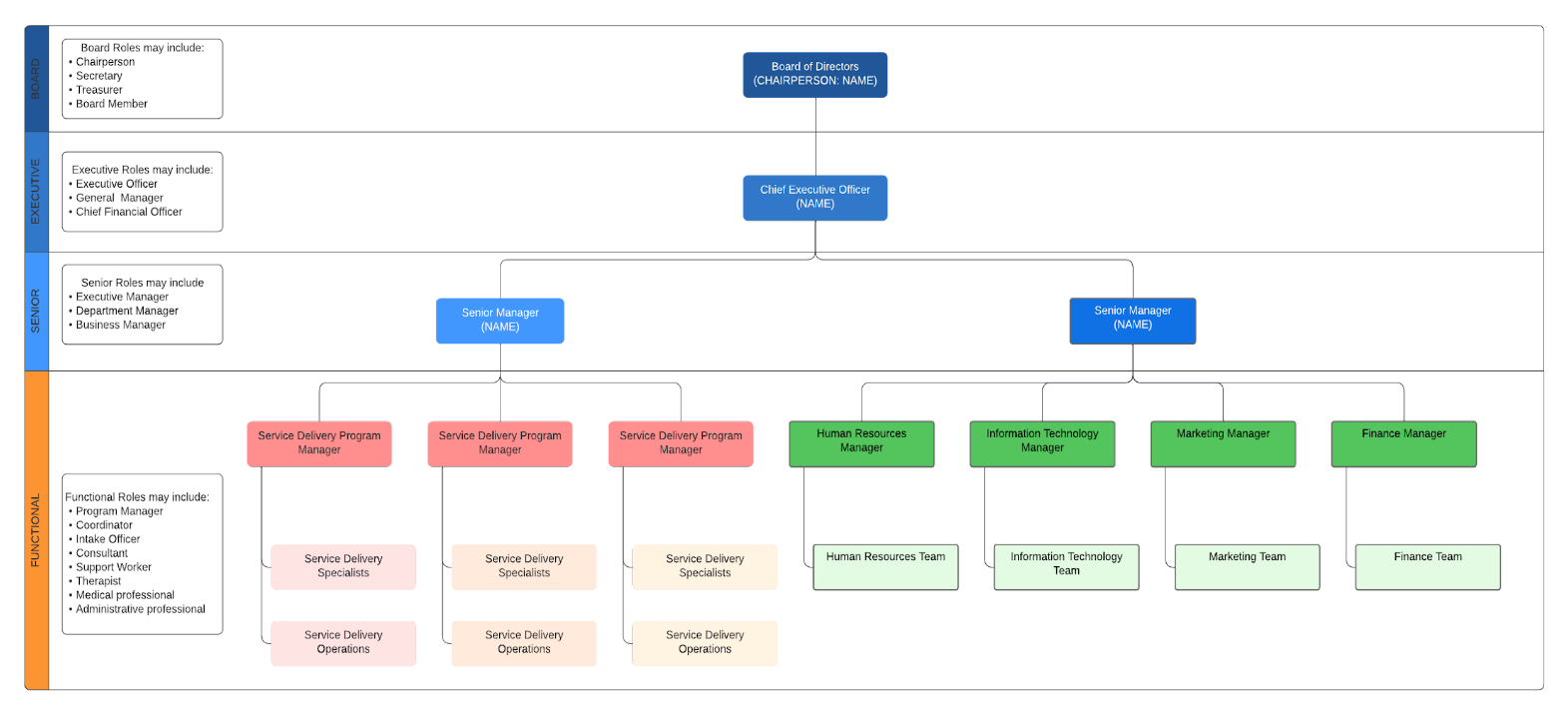 Document PurposeAn Organisational Plan provides internal stakeholders with a thorough understanding of your organisation’s composition and future intentions. It provides a link between your Strategic and Operational Plans.Instructions for CompletionThis front page is to guide users in creating their document.Please delete this table once your document has been approved and finalised. To complete the document:Update or delete all the green highlighted sections in this documentUpdate the document code and/or version number to suit your organisations naming conventionRemoved QCOSS branding and replaced it with your organisation’s brandingUpdated the header and footer of this document Removed this page/table from your final version Submit the document for approval with the Board of Directors.

ENTITY NAME(Enter as described in Australian Business Register)ENTITY TYPE(Enter as described in Australian Business Register - e.g. Company, Trust, Co-operative, Partnership)ABN#(Enter ABN)DATE ABN REGISTERED(Enter date as described in Australian Business Register)DATE ORGANISATION ESTABLISHED(Enter date if different from “Date ABN Registered”)REGISTERED FOR GSTYes/ No (as described in Australian Business Register)ACNC REGISTERED CHARITYYes/ No (as described in ACNC Charity Register)WHO THE CHARITY HELPS(Enter as described in ACNC Charity Register)CHARITY TAX CONCESSION STATUS(Enter as described in Australian Business Register)DEDUCTIBLE GIFT RECIPIENT STATUS(Enter as described in Australian Business Register)LOCATION OF CONSTITUTION(Enter URL or file path))CONTACT NAME(Enter contact name)CONTACT POSITION(Enter contact job title)TELEPHONE(Enter contact landline number)MOBILE(Enter contact mobile phone number)EMAIL(Enter contact email)POSTAL ADDRESS(Enter Postal Address)HEAD OFFICE ADDRESS(Enter Physical Address)GOVERNANCE STRUCTURE(Confirm whether the organisation is governed by committee, board, etc.)# OF GOVERNANCE TEAM MEMBERS(Enter number of sitting members needed as per constitution)CONTACT NAME(Enter contact name)CONTACT POSITION(Enter contact job title)TELEPHONE(Enter contact landline number)MOBILE(Enter contact mobile phone number)WEBSITE(Enter URL)LINKEDIN(Enter URL)FACEBOOK(Enter URL)INSTAGRAM(Enter URL)TWITTER(Enter URL)Program/ ProductDescription(Program Name)(Status and Description)(Program Name)(Status and Description)(Program Name)(Status and Description)StrengthsI will maximise them by:(Notes)(Notes)(Notes)(Notes)WeaknessesI will mitigate them by:(Notes)(Notes)(Notes)(Notes)OpportunitiesCan be maximised by:(Notes)(Notes)(Notes)(Notes)ThreatsCan be mitigated by:(Notes)(Notes)(Notes)(Notes)OrganisationDescriptionAreas of potential partnership or shared valueKey ContactWebsite(Name)(Description of the services they provide relevant to your own organisation)(Description)(Name)
(Link)(Name)(Description of the services they provide relevant to your own organisation)(Description)(Name)
(Link)(Name)(Description of the services they provide relevant to your own organisation)(Description)(Name)
(Link)WEBSITE(Notes)PRODUCT/ SERVICE(Notes)STRENGTHS(Notes)WHAT WE CAN LEARN(Notes)WEBSITE(Notes)PRODUCT/ SERVICE(Notes)STRENGTHS(Notes)WHAT WE CAN LEARN(Notes)WEBSITE(Notes)PRODUCT/ SERVICE(Notes)STRENGTHS(Notes)WHAT WE CAN LEARN(Notes)____________________________________NamePosition TitleSignatureDate____________________________________NamePosition TitleSignatureDateConditions on Approval and/or additional comments: